Министерство образования и науки Хабаровского краяКраевое государственное казенное специальное (коррекционное) образовательное учреждение для обучающихся, воспитанников с ограниченными возможностями здоровья «Специальная (коррекционная) общеобразовательная школа VIII вида № 3»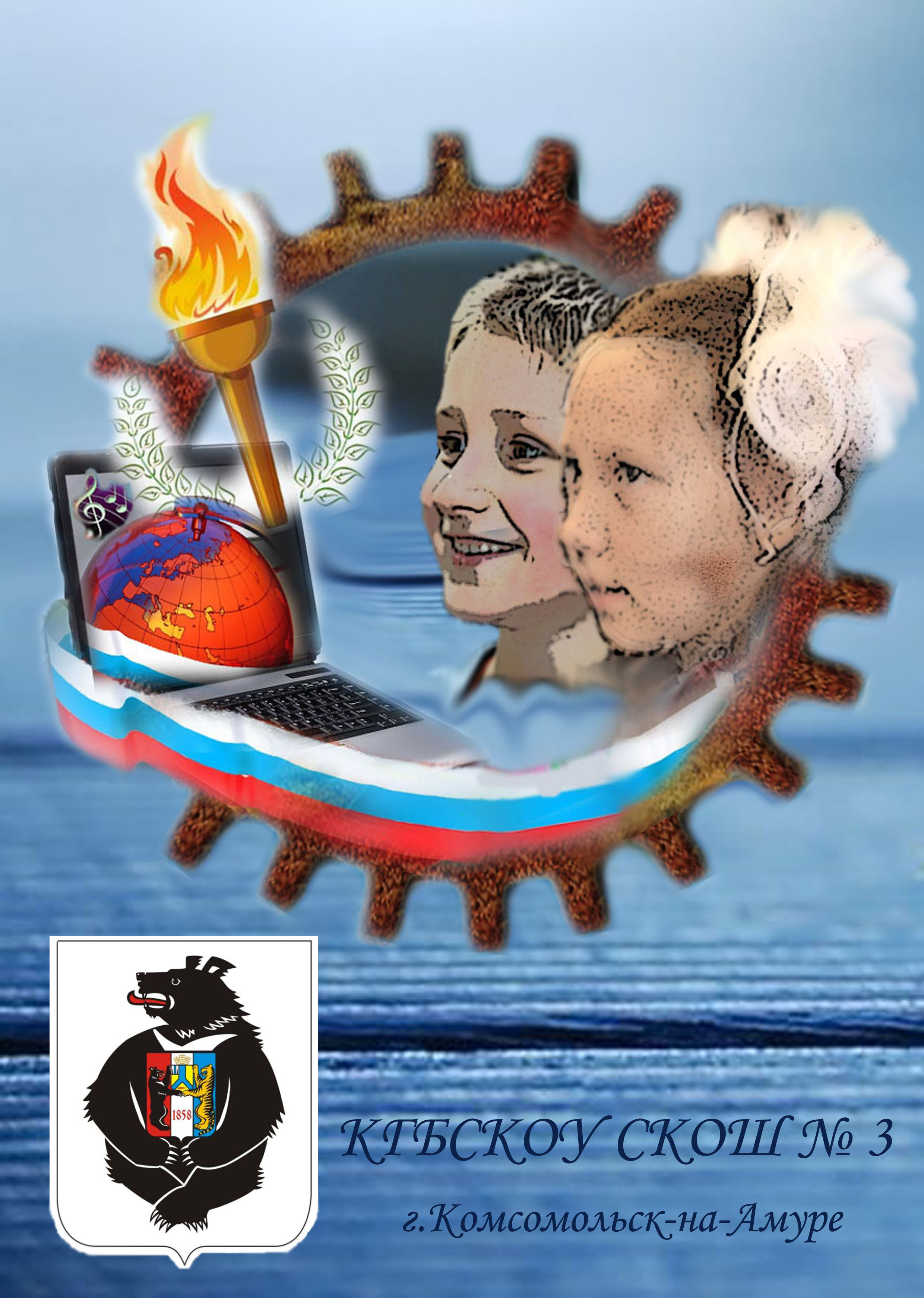 Модель психолого-педагогического и медико-социального сопровождения обучающихся «Фарватер»г. Комсомольск-на-Амуре2012Министерство образования и науки Хабаровского краяКраевое государственное казенное специальное (коррекционное) образовательное учреждение для обучающихся, воспитанников с ограниченными возможностями здоровья «Специальная (коррекционная) общеобразовательная школа VIII вида № 3»И.И. Малых, А.А. Чупров, Г.Н. БахареваМодель психолого-педагогического и медико-социального сопровождения обучающихся «Фарватер»Печатается по решению методического совета КГКСКОУ СКОШ 8 вида №3г. Комсомольск-на-Амуре2012Модель психолого-педагогического и медико-социального сопровождения обучающихся «Фарватер»Пояснительная запискаКонцептуальная модель психолого-педагогического и медико-социального сопровождения обучающихся КГКСКОУ СКОШ 8 вида №3 (Школа - Центр социализации и    профориентации детей   с ограниченными возможностями здоровья) «Фарватер» разработана в рамках краевой инновационной  площадки по направлению «Современные образовательные и организационно-правовые модели,  обеспечивающие успешную    социализацию детей  с ограниченными  возможностями здоровья  и детей-инвалидов».В самом общем смысле, под «сопровождением» мы имеем ввиду действие, направленное на помощь, поддержку школьникам в решении им образовательных задач. Осмысление этой стороны школьной жизни привело к пониманию необходимости систематизации, организации и планированию подобной работы. В этих целях в КГКСКОУ СКОШ 8 вида №3 созданы и используются концепция и программа сопровождения «Фарватер».Сопровождение образовательного процесса реализует комплекс образовательных, оздоровительных, профессиональных, социальных и медицинских мероприятий, направленных на создание условий для успешного развития, обучения, социально-личностного становления, жизненно-профессионального самоопределения воспитанников в будущей жизни. При этом объектом сопровождения является образовательный процесс, предмет сопровождения – ситуация развития ребенка.Комплексная деятельность специалистов (психолога, логопеда, социального педагога, классных руководителей, воспитателей, учителей предметников, учителей физкультуры, фельдшера, врача-психиатра) направлена на обеспечение всесторонней диагностики учебно-воспитательного процесса,  отслеживание динамики развития учащихся, решение задач коррекции, развития, обучения, воспитания, социализации несовершеннолетних.          Задачи психолого-педагогического и медико-социального сопровождения:Предшкольная подготовка – подготовительные классы - ранняя диагностика и коррекция нарушений в развитии,  выравнивание стартовых возможностей детей при поступлении в первый класс.      	Начальная школа - определение готовности к обучению в школе, обеспечение адаптации к школе, повышение заинтересованности школьников в учебной деятельности, развитие познавательной и учебной мотивации, развитие самостоятельности и самоорганизации, поддержка в формировании желания и "умения учиться", развитии творческих способностей.Основная школа - сопровождение перехода в основную школу, адаптации к новым условиям обучения, поддержка в решении задач личностного и ценностно-смыслового самоопределения и саморазвития, помощь в решении личностных проблем и проблем социализации, формирование жизненных навыков, профилактика неврозов, помощь в построении конструктивных отношений с родителями и сверстниками, профилактика девиантного поведения. Классы профессиональной подготовки - помощь в профильной ориентации и профессиональном самоопределении, поддержка в решении экзистенциальных проблем (самопознание, поиск смысла жизни, достижение личной идентичности), развитие временной перспективы, способности к целеполаганию, развитие психосоциальной компетентности, профилактика девиантного поведения.Индивидуальное обучение на дому – 1 – 11 классы –  формирование учебных умений и навыков, коррекция отклонений в развитии познавательной сферы и речи, восполнение пробелов предшествующего развития и обучения.Психолого-педагогическое и медико-социальное сопровождение осуществляется по многим направлениям и на всех этапах: в период поступления в школу и в течение  всего обучения.Направления деятельности:1.Защита прав личности обучающегося, обеспечение его психологической и физической безопасности, педагогическая  поддержка и содействие ребенку в проблемных ситуациях;2.Систематическое отслеживание психолого-педагогического статуса учащихся и динамики их психического и физического развития с целью своевременной профилактики и эффективного решения проблем, возникающих у них в обучении, общении и психическом состоянии; 3.Создание специальных педагогических и социально-психологических условий, позволяющих осуществлять коррекционно-формирующую, развивающую работу с учащимися, испытывающими различные психолого-педагогические трудности;4.Определение индивидуальных путей развития каждого ребенка, коррекции психофизических недостатков, речевых нарушений, личностной сферы, прогноза развития;5.Сопровождение профессиональной подготовки, анализ рынка труда, психологическая диагностика профессиональных интересов учащихся, анализ трудоустройства выпускников;6.Создание психолого-педагогических условий для формирования и развития социально-личностных предпосылок, успешного жизненно-профессионального самоопределения воспитанников в будущей жизни;7.Методическая работа, направленная на совершенствование методики и модификацию содержания обучения,  разработку рекомендаций участникам образовательного процесса по обеспечению индивидуального подхода в процессе  сопровождения; поиск адекватных методов  педагогического воздействия;8.Консультативная работа, направленная на развитие компетентности педагогов, родителей в вопросах специальной психологии и коррекционной педагогики.Модель психолого-педагогического и медико-социального сопровождения отличается:-конструктивной  целостностью  - интегрирует различные направления и виды деятельности психолого-педагогической медико-социальной  службы, включает сопровождение всех субъектов образовательного процесса: учащихся, родителей, педагогов; четко определяет функции специалистов, осуществляющих сопровождение; -ценностью - модель социально значима, содержание психолого-педагогического медико-социального сопровождения, реализуемое в рамках данной модели, обеспечивает формирование у выпускника  способности к сознательному, ответственному проектированию профессиональных и жизненных стратегий; -эффективностью - реализация содержания данной модели позволяет сохранить здоровье учащихся, решать экзистенциальные проблемы школьников, повышать профессиональную компетентность педагогов;-жизнеспособностью  - школьная модель психолого-педагогического сопровождения обучающихся реалистична, реализуема и управляема. Блок «Сопровождение»Состоит из следующих элементов:1.Психолого-медико-педагогический консилиум.2.Технология социально-личностного становления, жизненно-профессионального  самоопределения воспитанников в будущей жизни.3.Дневник наблюдения. 4.Карта динамического наблюдения учащегося.5.Паспорт здоровья и физического развития учащихся.6.Рекомендации.7.Характеристика.8.Рекомендательное письмо.1.Психолого-медико-педагогический консилиумЦель работы ПМПк: всестороннее комплексное психолого-медико-социально-педагогическое обследование, установление типа нарушения, индивидуальных особенностей психофизического развития ребенка, его возможности в обучении. На школьном ПМПк выносится коллегиальное решение, с учетом мнения всех членов ПМПк, о дальнейшем психолого-педагогическом и медико-социальном сопровождении; -изучаются  особенности психики, состояние здоровья, речевое, интеллектуальное и социально-личностное развитие, развитие учебной мотивации, эмоционально-волевой, поведенческой сферы;-прослеживается динамика развития  учащегося; -разрабатывается комплекс рекомендаций, программ индивидуального развития детей;-практически решаются проблемы предупреждения школьной дезадаптации школьников, профилактики физических, интеллектуальных и эмоциональных перегрузок и «срывов» поведения;-проводится консультативная работа со всем педагогическим коллективом;-осуществляется психолого - педагогическая поддержка членам семьи, принимающим участие в воспитании ребенка с ОВЗ, способствующая повышению их психолого-педагогической компетентности;-осуществляется социальная защита ребенка в случаях неблагоприятных условий жизни при психотравмирующих обстоятельствах: жестокое обращение с детьми, пьянство родителей и т.д.2.Технология социально-личностного становления, жизненно-профессионального самоопределения воспитанников в будущей жизни.Цель: формирование самостоятельной, ответственной и социально мобильной личности, способной к успешной социализации в обществе и активной адаптации на рынке труда. Задачи:-поиск механизмов компенсации недостатков в развитии детей с ограниченными возможностями здоровья;-оказание адресной  педагогической  поддержки детям с ограниченными возможностями;-социально-педагогическая реабилитация и интеграция в общество выпускников коррекционной  школы.Компоненты сопровожденияМедико-социальное сопровождение: Специалисты: медицинский работник, социальный педагог, педагог-психолог, учителя физкультуры, классные руководители.Цель: создание условий сохранения и укрепления здоровья детей, обеспечение оптимальных условий коррекции психофизических недостатков, развития обучающихся.Задачи:-обеспечение лечебно-охранительного режима в образовательном процессе;-обеспечение индивидуального подхода в решении задач обучения, развития, реабилитации обучающихся;-формирование психологически адекватной образовательной среды.Направления деятельности:-мониторинги состояния физического, психического здоровья обучающихся;-организация лечебно-профилактических мероприятий;-формирование основ здорового образа жизни;-разработка рекомендаций участникам образовательного процесса по обеспечению индивидуального подхода в процессе  сопровождения;-формирование  психолого-педагогической  компетенции педагогов, родителей.Индикативные показатели:-стабилизация физического здоровья обучающихся;-стабилизация психического состояния обучающихся;-положительная динамика мотивации к учебной и трудовой деятельности.Психолого-педагогическое   сопровождение: Специалисты: педагог-психолог, учителя-логопеды.Цель: обеспечение оптимальных условий для коррекции психофизических недостатков развития обучающихся Задачи:-психолого-педагогическое  изучение обучающихся;-психологическое обеспечение образовательного процесса;-специальная  психолого-педагогическая  помощь обучающимся по коррекции психофизических недостатков, речевых нарушений;-формирование  у школьников положительного отношения к себе, как к личности, уверенности в своих способностях применительно к реализации себя в будущей профессии;-формирование коммуникативной компетентности (обучение умениям самоутверждения и самореализации в коллективе: общению, ответственности);-предупреждение возможных осложнений в связи с переходом учащихся на следующую    возрастную ступень;-развитие компетентности педагогов, родителей в вопросах специальной психологии и  коррекционной педагогики.Направления деятельности:-комплексная диагностика способностей и возможностей обучающихся;-коррекционно-развивающая образовательная деятельность;-обеспечение психологической безопасности ребенка;-психологическое консультирование;-психологическое просвещение по вопросам коррекционной педагогики, специальной психологии.Индикативные показатели:  -положительная динамика психического развития обучающихся.Социально-педагогическое  сопровождение: Специалисты: педагог-психолог, социальный педагог, старший воспитатель, классные руководители, воспитатели ГПД, педагоги дополнительного образования. Цель: создание оптимальных условий для социально-педагогической реабилитации обучающихся.Задачи: -защита прав и интересов ребенка;-профилактика правонарушений и асоциального поведения обучающихся»;-правовое просвещение обучающихся, родителей;-формирование основ здорового образа жизни;-формирование самостоятельной, ответственной и социально мобильной личности выпускника;-содействие в социальной адаптации выпускников  школы, их профессиональном обучении, трудоустройстве;-абилитация каждого ребенка через какой-либо  вид  внеурочной деятельности.Направления деятельности:-развитие социальной компетентности учащихся, необходимой для успешной социализации и самореализации;-развитие механизмов социально - одобряемого поведения учащихся,  их ценностных, нормативных, этических, социальных ориентаций;-создание опыта в различных сферах жизнедеятельности, повышение готовности подростков к жизненному, личностному, нравственному, социальному, профессиональному (профильному) и культурному самоопределению;-профессиональная ориентация и абилитация детей;-формирование основ правовой культуры школьников;-педагогическая, психологическая, правовая поддержка детей и их родителей;-дополнительное образование детей;-развитие ученического самоуправления.Индикативные показатели:-стабилизация физического и психического здоровья обучающихся;-активизация участия детей в интегрированных массовых мероприятиях;-сформированность навыков жизненной компетенции;-готовность выпускников к профессиональному самоопределению;-учебно-методическое обеспечение сопровождения.3.Дневник наблюдения«Дневник» служит целям преемственности, так как, сопровождает ребенка с момента поступления в учреждение до окончания срока пребывания в нем, создает предпосылки для непрерывности коррекционной работы при переходе ребенка «из рук в руки», позволяет видеть целостную и всестороннюю картину усилий всех педагогов и специалистов. «Дневник» построен на принципах раннего, всестороннего, комплексного, целостного и динамического изучения детей.Ответственным за ведение дневника в условиях школы является классный руководитель, воспитатель. В течение первых двух недель поступления ребенка в школу он вносит в дневник первичную информацию. В дальнейшем эта информация  уточняется и дополняется. В случае необходимости классный руководитель консультируется со специалистами: врачом, психологом, дефектологом, логопедом и администрацией.  Сведения о готовности ребенка к школьному обучению, уровне сформированности психических процессов и качеств личности заполняются по мере психолого-педагогического обследования детей классным руководителем и специалистами.Контроль за выполнением рекомендаций и за ведением классным руководителем дневника осуществляет один из администраторов школы (как правило, зам. директора по учебной работе).Запись педагогических наблюденийИнформация вносится классным руководителем, воспитателем, психологом, логопедом, социальным педагогом или тем сотрудником учреждения, который наблюдал или участвовал в описываемой ситуации. Записываются только значимые с педагогической точки зрения сведения, наблюдения. Для заполнения используем следующую схему.В течение года дневник заполняется эпизодически.	В него заносятся ситуации, в которых ребенок проявил себя наиболее ярко, выделяются для него черты или, наоборот, новые качества. В дневник записываются только факты, а не их субъективное истолкование. Факты не должны быть случайными и единичными, их необходимо продумывать и обобщать. В записях следует отмечать не только негативные стороны ребенка, а также факты, свидетельствующие о его продвижение, успехах и достижениях. Очень важно указать обстоятельства, связанные с тем или иным описываемым явлением, либо спровоцировать его. Например, при оценке работоспособности ученика надо отметить, каким по счету был урок, указать день недели.Наблюдение должно быть целенаправленным. 	 Для того, чтобы выводы, сделанные на основе фактов были обоснованными, наблюдение должно быть систематическим, выявленная особенность должна прослеживаться в динамике, на протяжении всего обучения воспитанника.Запись факта следует делать вскоре после его наблюдения.Запись в дневнике является основой педагогической характеристики ученика.4.Карта динамического наблюдения учащегося.Психолого-педагогическая информация, представленная таблицами, является отражением функциональных особенностей психики, поведения учащегося, проявившихся в процессе педагогической практики. Таблица заполняется полностью при первичном обследовании ребенка классным руководителем и специалистами: логопедом, психологом, дефектологом. При необходимости отдельные параметры могут уточняться тестированием.Таблица, отражающая трудовую деятельность учащихся, заполняется классным руководителем 1-4 классов, учителем трудового обучения (5-11 классов).Таблица, отражающая личностные характеристики учащихся, заполняется воспитателем.Таблица, отражающая интеллектуальные, организационные, коммуникативные умения и навыки учащихся  классным руководителем, учителями-предметниками.После заполнения карты динамического наблюдения у отдельных учащихся  выявляются ярко выраженные нарушения или недоразвитие тех или иных функций. На этих учеников  по выявленным параметрам планируются конкретные рекомендации по их компенсации и коррекции. Далее отслеживается динамика и результативность работы при обязательных повторным обследованиям, не реже 2 раз в год (см. Приложение 1)5.Паспорт здоровья и физического развития учащихся.Содержанием паспорта здоровья и физического развития учащихся являются показатели физического развития, двигательных способностей, а также ряд параметров, характеризующих состояние здоровья. Показатели физического развития определяются врачом, медсестрой или  учителем физической культуры; показатели физической подготовленности – учителем физической  культуры; они регистрируются дважды в год (в  сентябре и в мае)  и заносятся в паспорт. Показатели медицинского профиля   (острота зрения, медицинская группа, хронические заболевания) вносятся в паспорт врачом или медсестрой дважды в год.Паспорт позволяет в динамике проследить от класса к классу развитие двигательной сферы ребенка, его здоровья (см. Приложение 2)6.Рекомендации.Заполняются специалистом (логопедом, дефектологом, врачом, социальным  педагогом, психологом, администратором)  по результатам работы с ребенком или классным руководителем после беседы со специалистом,  проведения педагогического консилиума. 7.Характеристика.Пишется классным руководителем в конце каждого года пребывания ребенка в школе. Характеристика  пишется в произвольной форме, в содержании отражаются: состояние физического развития (соответствие возрастной норме, особенности мимики, движений, веса и др.), особенности поведения и общения (с детьми, взрослыми, родителями), усвоение содержания учебного материала предусмотренных программой; интересы и увлечения.8.Рекомендательное письмо.Рекомендательное письмо является итоговым документом учащихся, оканчивающих 9, 11 класс. В рекомендательном письме даются координаты образовательного учреждения, которое заканчивает выпускник. Это делается для того, чтобы в случае затруднения в общении      с работодателем последний мог за разъяснениями обратится к администрации образовательного учреждения. В данном документе указывается, что работодатели в соответствии с установленной квотой для приема на работу инвалидов обязаны:-создавать или выделять рабочие места для трудоустройства инвалидов;-создавать инвалидам условия труда в соответствии с индивидуальной программой реабилитации инвалида;-предоставлять в установленном порядке информацию, необходимую для организации занятости инвалидов, а также, что обратившийся имеет в соответствии с Законом Хабаровского края от 28.04.1999г. № 119 «О  квотировании рабочих мест для инвалидов и лиц, испытывающих трудности в поиске работы в Хабаровском крае» для подростков и инвалидов (см. Приложение 3).Ожидаемые результаты.Реализация модели психолого-педагогического и медико-социального сопровождения позволит учащимся с ограниченными возможностями здоровья повысить уровень развития личностных качеств, профессиональной готовности, обеспечит жизненное самоопределение школьников,  определение их жизненного плана, реализацию интересов, установление активного взаимодействия с социумом, определение собственного отношения к актуальным проблемам сообщества, реализацию потребности в социальной безопасности, эффективную организацию учебной и профессиональной деятельности. Со стороны родителей и педагогов обеспечит грамотный психологический подход к воспитанию и обучению.Список литературы.1.Дмитриев А.А. Физическая культура в специальном образовании. - М.,
2002. – 176 с.2.Новая модель обучения в специальных (коррекционных) общеобразовательных учреждениях VIII вида: Новые учеб. Программы и метод. Материалы. – Кн. 2 / Под ред. А.М.Щербаковой. – М.: Изд-во НЦ ЭНАС, 2002. – 184 с.3.Практикум по психологии умственно отсталого ребёнка: Учеб. пособие для студ. пед. инст. / Сост. О.Е. Шаповалова – Биробиджан., 2003. – 80 с.4.Профессиональная ориентация, профессиональная подготовка и трудоустройство при умственной отсталости: метод. пособие / под ред. Е.М. Старобиной. – М.: ФОРУМ: ИНФРА-М, 2011. – 304 с.5.Психолого-педагогическая диагностика: Учеб. Пособие для студ. Высш. Пед. Учеб. Заведений / И.Ю.Левченко, С.Д.Забарамная, Т.А.Добровольская и др.; Под ред. И.Ю.Левченко, С.Д.Забрамной. – М.: Издательский центр «Академия», 2003. – 320 с.6.Ступницкая М.А. АНО «Школа «Премьер», Центр психологического сопровождения образования «Точка Пси». //Школьный психолог - 2006. - №7. – С.12 – 15.Приложение 1Карта динамического наблюдения учащегося _________________________________________________________________________________Врабатываемость         м - медленно;   № - нормаРаботоспособность      н - низкая;       № - нормаУтомляемость               б - быстрая;     к - колебания;     № - нормаМотив                            л - любознательность;   о - оценка;    н - необходимостьНастрой                         +  положительный;   - отрицательныйСтатус                            о - организатор;   и - исполнитель;    д - дезорганизаторЛичностные качестване проявляетсянаблюдается иногданаблюдается всегда                                                                                 Паспорт здоровья и физического развития учащихся.                                                          Приложение 2Ф.И. О _________________________________________________________________  дата рождения ____________________место учебы___________________________Приложение 3РЕКОМЕНДАТЕЛЬНОЕ ПИСЬМОВ соответствии с Федеральным законом от 24.11.1995г. № 181-ФЗ «О социальной защите инвалидов в Российской Федерации» (ст. 21, 24),       Законом Хабаровского края от 28.04.1999г. № 119 «О  квотировании рабочих мест для инвалидов и лиц, испытывающих трудности в поиске работы в Хабаровском крае» (ст. 4, 5).  Рекомендуем кандидатуру ___________________________________________                               (фамилия, имя, отчество)Год рождения ____________Окончил(а) школу в _______годуСдал(а) экзамен по трудовому обучению в 9, 11 классе и овладел(а) следующими программными навыками:______________________________________________________________________________________________________________________________________________________________________________________________________Прошел(а) адресную профессиональную подготовку и может работать по специальностям: ______________________________________________________________________________________________________________________________________________________________________________________________________Личные качества:____________________________________________________________________________________________________________________________________  М.П.                                                         Директор КГ(К)СКОУ СКОШ 8 вида 3Малых И.И. ДатаНаблюдаемый фактПедагогическоевоздействиеРезультат1н1к  2н2к3 н3к   4 н4к5н5к6н6к7н7к8н8к9н9к10н10к11н11кТрудовая деятельность   Врабатываемость  Работоспособность  Утомляемость  Планирование   Мотив   Настрой   Статус  Трудовые умения  Трудовые навыки   Привычка к труд. деятельности.Личностные характеристики   доброжелательный  Имеет навыки культуры поведения    Исполнительный  Устойчив к педвоздействию    Дисциплинированный    самостоятельный  Опрятный  Ответственный  Самоконтроль: имеет /  не имеет  Самооценка: низкая, высокая, завышенная  Активность / пассивность Общение   Общительность      избирательность в общении     замкнутостьИнтеллектуальные умения и навыки1н  1к2н2  к3н    3к4 н4к5н5к6н6к7н7к8н8к9н9к10н10к11н11кУстную инструкцию воспринимает:  с первого предъявления	 	  нуждается в дополнительных разъяснениях нуждается в пошаговом предъявлении с пошаговым контролем усвоения	 	 	 не воспринимает устную инструкцию	 	   Умеет ли выделять новое в учебном материале   самостоятельно нуждается в помощи  Темп интеллектуальной деятельности:  выше, чем у других учащихся класса	  такой же, как у других учащихся класса  значительно снижен  Результат получает:  успешно (рационально, эффективно) воспроизводит предложенный учителем алгоритм   нерациональным («длинным») путем	 	    Предъявление результата:  способен дать развернутый ответ  и аргументировать свое решение	  способен дать правильный ответ, но не может его обосновать  приходится «вытягивать» ответы	 	 Самооценка результата работы:способен дать объективную оценку результату своей работы, так как понимает суть допущенных ошибок не всегда может дать объективную оценку своей работе, хотя, как правило, видит допущенные ошибки не может объективно оценить свою работу, так как не понимает, что допустил ошибкиОрганизационные умения и навыки1н  1к2н2  к3н    3 к4н4к5н5к6н6к7н7к8н8к9н9к10н10к11н11кПолучив задание:  планирует работу до ее начала 	 	  планирует действия в ходе работы		  вообще не составляет планаВопросы, уточняющие задание: не нуждается в дополнительных пояснениях 	  задает до начала работы		 	  в ходе работы	 	 	 	 	  не задает, хотя и нуждается в поясненияхВыполняя задание:  точно придерживается плана	  отступает от плана в деталях, сохраняя общую последовательность действий	 начинает работать по плану, но в ходе работы грубо нарушает порядок действий  работает хаотично, без плана  	  Завершая задание:  обязательно добивается запланированного результат не доводит работу до окончательного результатаЗакончив работу:   проверяет ее результат, находит и исправляет ошибки результат не проверяет, так как довольствуется любым результатом  Помощь в работе:    не нуждается  нуждается и принимает	  нуждается, но не умеет пользоваться	  нуждается, но не обращается	Коммуникативные умения и навыки1н  1к2н2  к3н    3 к4н4к5н5к6н6к7н7к8н8к9н9к10н10к11н11кможет самостоятельно донести свою мысль до других         может донести свою мысль до других только с помощью наводящих вопросов   не может донести свою мысль до других даже с помощью наводящих вопросов	 Способность отвечать на вопросы: обычно отвечает, давая развернутый ответобычно отвечает, давая краткий (неполный) ответ  как правило, при ответе испытывает затруднения из-за волнения	  практически не может самостоятельно отвечать на вопросы	 	 	 	  Способен задавать вопросы  самостоятельно:   практически не может формулировать вопросы, понятные собеседнику Способен  корректно возражать оппоненту: всегда не всегда корректно возражает своему оппоненту как правило, не соблюдает корректность, возражая оппоненту  Способен подчиниться решению группы для успеха общего дела: всегда не всегда может подчиниться решению группы 	 как правило, не подчиняется решению группы  удерживает социальную дистанцию в ходе общения:  всегда	 не всегда удерживает социальную дистанцию в ходе общения как правило, игнорирует социальную дистанцию в ходе общения	 	 	 	 	 ПоказателиДинамика показателей по классамДинамика показателей по классамДинамика показателей по классамДинамика показателей по классамДинамика показателей по классамДинамика показателей по классамДинамика показателей по классамДинамика показателей по классамДинамика показателей по классамДинамика показателей по классамДинамика показателей по классамДинамика показателей по классамДинамика показателей по классамДинамика показателей по классамДинамика показателей по классамДинамика показателей по классамДинамика показателей по классамДинамика показателей по классамДинамика показателей по классамДинамика показателей по классамДинамика показателей по классамДинамика показателей по классамПоказатели1122334455667788            9            9        10        10           11           11Показателисмсмсмсмсмсмсмсмсмсмсмм1. Длина  тела(см)2.Масса тела(кг)3.Экскурсия грудной клетки(см)4. Осанка5. Равновесие (с)6.Прыжок с места(см)7.Бег(с)      30 м 60 м                 100 м8.Гибкость (см)9.Метание наб.мяча из-за головы(см)10.Мед группа11.Хронические заболевания12.Заболевание вуч.год(кол.д)13.Остротазрения:            правый           левыйКраевое государственное казенное специальное (коррекционное) образовательное учреждение для обучающихся, воспитанников с ограниченными возможностями здоровья «Специальная (коррекционная) общеобразовательная школа VIII вида № 3»(КГКСКОУ СКОШ 8 вида 3) бульвар Юности, д. 6, корп. 3, г. Комсомольск-на-Амуре,  Хабаровский край, 681003Тел./факс (4217) 55-53-23. E-mail: kgskouosh3@yandex.ru  ОКПО 14997451, ОГРН 1032700044937,ИНН/КПП 2703024263/270301001№На №от